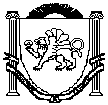 Республика КрымБелогорский районЗуйский сельский совет65 сессия I созыва20 марта 2019 года					№ 499РЕШЕНИЕО внесении изменений в решение 8 сессии Зуйского сельского советаот 24.12.2014 № 60 «Об установлении налога на имуществофизических лиц на территории Зуйского сельского поселенияБелогорского района Республики Крым»В соответствии со статьями 5, 12, 15, главы 32 Налогового кодекса Российской Федерации, с Федеральным законом от 6 октября 2003 года № 131-ФЗ «Об общих принципах организации местного самоуправления в  Российской Федерации», Уставом муниципального образования Зуйское сельское поселение Белогорского района Республики КрымЗуйский сельский совет РЕШИЛ:1. Внести изменения в решение 8 сессии Зуйского сельского совета от 24.12.2014 № 60 «Об установлении налога на имущество физических лиц на территории Зуйского сельского поселения Белогорского района Республики Крым»1.1. п. 5 изложить в новой редакции:«5. Уплата налога производится не позднее 1 декабря  года, следующего за истекшим налоговым периодом»1.2. Дополнить решение пунктом Налоговые льготы:«Налоговые льготы определяются в соответствии с законодательством Российской Федерации». 1.3. Дополнить решение пунктом Налоговая база:«Налоговая база в отношении объектов налогообложения определяется в соответствии со ст. 402 Налогового кодекса РФ».2. Настоящее Решение подлежит официальному обнародованию на официальном Портале Правительства Республики Крым на странице Белогорского муниципального района belogorskiy.rk.gov.ru в разделе – Муниципальные образования района, подраздел Зуйское сельское поселение, а также на информационном стенде Зуйского сельского совета и вступает в силу с момента его обнародования.Председатель Зуйского сельского совета –глава администрации Зуйского сельского поселения 				А.А. Лахин